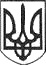 РЕШЕТИЛІВСЬКА МІСЬКА РАДАПОЛТАВСЬКОЇ ОБЛАСТІВИКОНАВЧИЙ КОМІТЕТРІШЕННЯ29 жовтня 2020 року									№ 192Про погодження структури та чисельності редакції радіо „РЕЛАЙФ” Решетилівської міської ради Керуючись Законами України „Про місцеве самоврядування в Україні”, „Про телебачення і радіомовлення”, постановою Кабінетів Міністрів України від 28.12.2019 року № 1038 ,,Про умови оплати праці журналістів державних і комунальних засобів масової інформації”,  рішенням Решетилівської міської ради від 16.08.2019 року № 635-20-VII ,, Про прийняття редакції Решетилівського районного радіо „Вісник Решетилівщини” із спільної власності територіальних громад Решетилівського району в комунальну власність Решетилівської міської територіальної громади” ( 20 сесія), розглянувши лист редакції радіо „РЕЛАЙФ” Решетилівської міської ради від 06.10.2020 року № 108 та з метою оптимізації роботи редакції, виконавчий комітет Решетилівської міської ради ВИРІШИВ:	1. Погодити структуру та чисельність редакції радіо „РЕЛАЙФ” Решетилівської міської ради (додається).	2. Визнати таким, що втратило чинність рішення виконавчого комітету Решетилівської міської ради від 31.03.2020 року № 76 ,,Про погодження структури та чисельності редакції радіо „РЕЛАЙФ” Решетилівської міської ради”. Секретар міської ради                                                            О.А. ДядюноваТітік 0970301630